PERANCANGAN BUKU ILUSTRASI SEBAGAI MEDIA INFORMASI DAN EDUKASI FESYENSESUAI DENGAN ETIKA BERPAKAIANDiajukan untuk memenuhi syarat akhir dalam menempuh gelar Sarjana Seni di bidang Desain Komunikasi Visual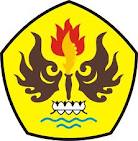 RAKHMI KHOIRUNNISSA136010024PROGRAM STUDI DESAIN KOMUNIKASI VISUALFAKULTAS ILMU SENI DAN SASTRABandung, Januari 2018HALAMAN PERNYATAAN ORISINALITASDengan ini saya menyatakan (menjamin) bahwa karya pengkaryaan Tugas Akhir ini dilakukan secara mandiri dan disusun tanpa menggunakan bantuan yang tidak dibenarkan, sebagaimana lazimnya pada penyusunan sebuah skripsi/TA.Semua elemen karya, kutipan tulisan dan atau pemikiran orang lain yang digunakan di dalam penyusunan pengkaryaan, baik dari sumber yang dipublikasikan ataupun tidak, telah dikutip dan disertakan sumbernya dengan baik dan benar menurut kaidah akademik yang berlaku.Pengkaryaan ini belum pernah diajukan pada pendidikan program sarjana di perguruan tinggi lain dan tindak plagiarisme akan dikenakan sanksi seperti yang tercantum dalam peraturan akademik dan kemahasiswaan Universitas Pasundan.Rakhmi KhoirunnissaPerancangan Buku Ilustrasisebagai Media Informasi dan Edukasi FesyenSesuai dengan Etika Berpakaian136010024HALAMAN PENGESAHANPengkaryaan ini diajukan oleh :Nama 				 : Rakhmi KhoirunnissaNPM 				 : 136010024Program Studi 		 : Desain Komunikasi VisualJudul Pengkaryaan 	: Perancangan Buku Ilustrasi sebagai Media Informasi dan Edukasi Fesyen Sesuai dengan Etika Berpakaian.Telah berhasil dipertahankan di hadapan Dewan Penguji dan diterima sebagai bagian persyaratan yang diperlukan untuk memperoleh gelar Sarjana Seni pada Program Studi Desain Komunikasi Visual, Fakultas Ilmu Seni dan Sastra, Universitas PasundanDEWAN PENGUJIPembimbing			 : Purmaningrum Maeni,. M.DsPembimbing			 : Agustina Kusuma Dewi,. S.sos. M.DsDitetapkan di	: ......................Tanggal 	: ......................KATA PENGANTAR/UCAPAN TERIMA KASIHPuji syukur penulis panjatkan kepada Tuhan Yang Maha Esa, karena atas berkat dan rahmat-Nya, penulis dapat menyelesaikan pengkaryaan Tugas Akhir ini. Penulisan pengkaryaan Tugas Akhir ini dilakukan dalam rangka memenuhi salah satu syarat untuk mencapai gelar Sarjana Seni Program Studi Desain Komunikasi Visual pada Fakultas Ilmu Seni dan Sastra Universitas Pasundan. Penulis menyadari bahwa, tanpa bantuan dan bimbingan dari berbagai pihak, dari masa perkuliahan sampai pada penyusunan pengkaryaan Tugas Akhir ini, sangatlah sulit bagi penulis untuk menyelesaikan pengkaryaan Tugas Akhir ini. Oleh karena itu, penulis mengucapkan terima kasih kepada :Ibu Purmaningrum Maeni,. M.Ds, selaku dosen pembimbing I yang telah menyediakan waktu, tenaga, dan pikiran untuk mengarahkan penulis dalam pengkaryaan Tugas Akhir ini;Ibu Agustina Kusuma Dewi,. S.sos. M.Ds, selaku dosen pembimbing II yang telah menyediakan waktu, tenaga, dan pikiran untuk mengarahkan penulis dalam pengkaryaan Tugas Akhir ini;Tim BNC Education Laboratory yang telah membantu dalam usaha memperoleh data yang penulis perlukan;Orang tua dan keluarga penulis yang telah memberikan bantuan dukungan material, moral, dan doa;Teman – teman peserta Tugas Akhir periode 35 yang telah memberi bantuan berupa saran;Teman – teman fashion designer yang telah memberi bantuan berupa informasi dan saran;Sahabat yang telah memberikan bantuan dukungan dan membantu penulis dalam menyelesaikan pengkaryaan Tugas Akhir ini; danMurid – murid SMA Negeri 1,2,3,5,8,11,20 Bandung yang telah bersedia menjadi responden dalam pengkaryaan Tugas Akhir iniAkhir kata, penulis berharap Tuhan Yang Maha Esa berkenan membalas segala kebaikan semua pihak yang telah membantu. Semoga pengkaryaan Tugas Akhir ini membawa manfaat bagi pengembangan ilmu.HALAMAN PERNYATAAN PERSETUJUAN PUBLIKASITUGAS AKHIR UNTUK KEPENTINGAN AKADEMISSebagai sivitas akademik Universitas Pasundan, saya yang bertanda tangan di bawah ini:Nama	:	...................................................................................................NPM	:	...................................................................................................Program Studi	:	...................................................................................................Departemen	:	...................................................................................................Fakultas	:	...................................................................................................Jenis karya	:	Pengkaryaandemi pengembangan ilmu pengetahuan, menyetujui untuk memberikan kepada Universitas Pasundan Hak Bebas Royalti Noneksklusif (Non-exclusive Royalty-Free Right) atas karya ilmiah saya yang berjudul:Perancangan Buku Ilustrasi sebagai Media Informasi dan Edukasi Fesyen Sesuai dengan Etika Berpakaianbeserta perangkat yang ada (jika diperlukan). Dengan Hak Bebas Royalti Noneksklusif ini Universitas Pasundan berhak menyimpan, mengalih media/format-kan, mengelola dalam bentuk pangkalan data (database), merawat, dan mempublikasikan tugas akhir saya selama tetap mencantumkan nama saya sebagai penulis/pencipta dan sebagai pemilik Hak Cipta.Demikian pernyataan ini saya buat dengan sebenarnya.Dibuat di ............................Pada tanggal .......................................Yang menyatakan(..........................................................)ABSTRAKNama 		: Rakhmi KhoirunnissaProgram Studi	: Desain Komunikasi VisualJudul 		: Perancangan Buku Ilustrasi sebagai Media Informasi dan Edukasi Fesyen Sesuai dengan Etika BerpakaianFesyen adalah suatu bagian dari keseharian manusia yang tidak terpisahkan. Seiring berkembangan zaman, trend fesyen dan rancangan model pakaian yang muncul mulai beragam. Dari semakin banyak bermunculannya model pakaian, maka keinginan untuk memiliki style dalam berpakaian tidak dapat terbendung. Begitupun bagi remaja, saat ini banyak remaja yang berlomba – lomba untuk tampil kekinian sebagai bentuk dalam menunjukkan eksistensi diri, identitas diri, hingga ingin diterima dalam sebuah kelompok sosial, salah satunya dengan cara meniru hal – hal yang sedang trend atau booming, tidak terkecuali dengan hal – hal yang dipengaruhi oleh sosok idolanya, baik dari dalam maupun luar negeri. Salah satunya adalah dengan mengikuti perkembangan trend fesyen terkini atau yang sedang booming. Sehingga boomingnya fesyen ala idola mendominasi gaya berpakaian remaja saat ini. Namun seiring perkembangan zaman, terlihat bahwa fesyen khususnya pakaian sudah tidak digunakan sebagaimana fungsi utamanya saja karena yang terlihat saat ini, fesyen khususnya pakaian semakin lama semakin minim dan irit bahan. Walaupun demikian, para remaja masih tetap mengikuti hal tersebut demi tampil kekinian tanpa mempertimbangkan yang baik dan buruknya dikarenakan ketidaktahuan hingga ketidakpedulian akan dampak buruk yang ditimbulkan. Padahal, salah satu dampak terburuk yang dapat ditimbulkan adalah akan menyebabkan adanya tindak kriminalitas. Maka dari itu dibutuhkannya informasi dan edukasi untuk remaja yang memuat mengenai fesyen yang sesuai dengan etika dalam berpakaian sehingga dapat dijadikan acuan bagi remaja untuk membantu memilih dan mempertimbangkan pakaian yang kekinian namun tetap dapat diterima dengan baik oleh orang lain, yang akan dituangkan kedalam sebuah buku ilustrasi yang disesuaikan dengan gaya yang disukai dan diminati oleh remaja.Kata kunci : Buku Ilustrasi, Informasi, Edukasi, Fashion, Etika BerpakaianABSTRACTName		: Rakhmi KhoirunnissaStudy Program: Visual Communication DesignTitle 		: Illustration Book Design as a Media Information and Education of Fesyen Accordance with The Ethics of DressingFashion is an inseparable part of human daily life. Along with the development of the times, fashion trends and clothing design arise surprisingly diverse. With any types of clothing that appear, then the desire to have a stylish clothing is unstoppable. Furthermore, teenagers these days are competing in showing the latest clothing trend as a form of showing self-existence, identity, and wanting to be accepted into a social group. For example, by imitating the latest outfits trend or the popular outfits trend, and no exception anything related their idol figures influence, whether local or international idols. With this, the popularity of idol fashion-style dominated the style of the teenagers dresses these days. But over the times, it appears that fashion, especially clothing is not used as the main function, it because, fashion especially the material used on the clothing design decreasing and minimalizing. Nevertheless, teenagers still follow it in order to appear more trendy without considering the good and bad on them. Due to the ignorance and the indifference, it will cause a bad impact on them. In fact, one of the worst impacts that can be generated is will lead to crime. Therefore, the information and education needed for teenagers that contain about fashion in accordance with the clothing ethic, so it can be used as a reference for them to choose and consider clothes that can be received by others, which will be poured into an illustration book that accordance with the style that teenegers liked and loved.Keyword : Illustration Book, Information, Education, Fashion, The Ethic of DressingDAFTAR ISIHALAMAN JUDUL	iHALAMAN PERNYATAAN ORISINALITAS	iiHALAMAN PENGESAHAN	iiiKATA PENGANTAR/UCAPAN TERIMA KASIH	ivHALAMAN PERNYATAAN PERSETUJUAN PUBLIKASI TUGAS AKHIR UNTUK KEPENTINGAN AKADEMIS	viABSTRAK	viiDAFTAR ISI	ixDAFTAR GAMBAR	xiDAFTAR TABEL	xii1. PENDAHULUAN	131.1 Latar Belakang	131.2 Data dan Fakta	161.3 Identifikasi Masalah	201.3.1 	Identifikasi Masalah Umum	201.3.2 	Identifikasi Masalah Khusus	202. ANALISIS DATA DAN FAKTA	212.1 Analisis Kelayakan Masalah	212.1.1 	Cause Root Analysis	222.2.2 	Matrikulasi SWOT	252.2  Problem Statement & Problem Solution	302.2.1 	Problem Statement	302.2.2 	Problem Solution	302.3 Landasan Teori	312.3.1 Teori/ Model Utama	312.3.2 Teori/ Model Pendukung	382.4 Kerangka Perancangan Tugas Akhir	433. PERANCANGAN STRATEGI KOMUNIKASI	443.1 Target Audience	443.1.1 Segmentasi Target Audience	443.1.2 Personifikasi Target Audience	453.1.3  Consumer Journey	463.1.4 Tone and manner	493.2  Strategi Pesan Komunikasi	493.2.1   Consumer Insight	503.2.1   A What to Say	503.2.1   B Pendekatan Kreatif Pesan What to Say	503.3 Strategi Media Komunikasi	513.3.1 	Media Utama	513.3.2 	Media Pendukung	523.3.3 	Strategi Perencanaan Media	544. KONSEP KREATIF PERANCANGAN VISUAL	574.1   Referensi Visual	574.2  Konsep Kreatif Perancangan Visual	585. PENUTUP	685.1 Kendala dalam Perancangan Karya Visual	685.2 Saran untuk Perancangan Karya Visual Selanjutnya	68DAFTAR PUSTAKA	69DAFTAR GAMBARGambar 1.1. Fact Finding	18Gambar 1.2. Fakta berdasarkan Data Lapangan	19Gambar 2.1. Kerangka Perancangan Tugas Akhir	43Gambar 3.1. Consumer Journey Map	46Gambar 4.1. Referensi Visual	57Gambar 4.2. Tone Warna	60Gambar 4.3. Sketsa Ilustrasi Cover	61Gambar 4.4. Final Ilustrasi Cover	61Gambar 4.5. Elemen Visual Cover	62Gambar 4.6. Hasil Akhir Cover Buku	62Gambar 4.7. Grid System	63Gambar 4.8. Distribusi Buku	64Gambar 4.9. Bookmark	65Gambar 4.10. Ambient Media	65Gambar 4.11. Poster Digital	66Gambar 4.12. X-Banner	67Gambar 4.13. Starter Kit	67DAFTAR TABELTabel 2.1. Matrikulasi SWOT Event	25Tabel 2.2. Matrikulasi SWOT Akun IG	26Tabel 2.3. Matrikulasi SWOT Majalah	27Tabel 2.4. Matrikulasi SWOT Buku Fesyen	28Tabel 3.1. Consumer Journey	47Tabel 3.1. Media Schedulling	56Bandung, 29 Januari 2018Penulis